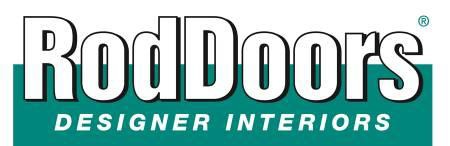 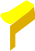 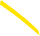 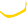 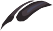 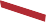 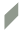 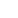 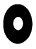 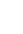 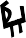 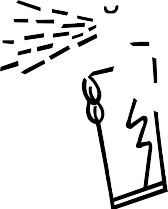 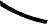 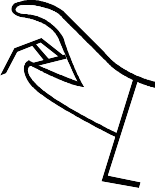 INSTALLATION INSTRUCTIONS’57 – ’66 FORD TRUCK HEADLINER THE HUGOFor both Big and Small Rear Window ModelsTools Required: (Not included)1 Can Contact Cement Spray Glue 1 Pair ScissorsLay out all pieces: (Included)1  Headliner Smooth1 Pair  Quarter Panels – Small Window ONLY 1 Bag Dualloc Tabs (16 pieces)Clear a workspace and assemble all tools needed to complete the installation.Test for fit without the material to ensure that should there be a problem the item can be returned. If any modifications are made to product it cannot be returned for credit.  See step 3-6 for details.Glue the insulation in place using a high temp contact spray adhesive (RodDoors Spray Glue Cheese or 3M Super 90). Start in the center; spray both the back of the felt and the roof panels – 2 square feet at a time. DO NOT COVER CENTER BRACE.  Take your time.  Trim away any excess felt with scissors.NOTE:  Use all the Dualloc Tabs provided in the installation kit.With the headliner in the cab, slide the tabs on the backside of the headliner over one of the door pinch welds.Hold the center down with one hand and slide the opposite tabs over the pinch welds above the other door.Then push the headliner back toward the rear window until the tabs clear on the front pinch welds above the front window.  Push forward until the front clips on the headliner catch on the front pinch welds, above the front window. Slip the headliner under the rear window rubber. Check for proper alignment. Once everything is in its proper place press the headliner up until it contacts the Dualloc Tabs on the center brace to lock the headliner in place.1(over)After testing for fit, you’re ready to upholster the headliner with fabric. To ensure the entire panel is covered, allow 2 extra inches of fabric around the entire panel.Use only a high temp contact spray adhesive (RodDoors Spray Glue Cheese or 3M Super 90). Start in the center; spray both the back of the fabric and the front of the panel – 2 square feet at a time. Take your time. If the fabric has a grain or pattern keep it straight on the center of the panel.Any wrinkles can be removed by lifting the fabric away from the panel and re-gluing the panel and fabric; working the fabric in a different direction the next time.NOTE:  Use the Dualloc Tabs provided in the installation kit.Peel off the red liner from the Dualloc Tab and press in place on the headliner, using 12-16 pieces on the center brace. Remove red liner from opposite side of Dualloc Tab; install headliner and press headliner until you contact the headliner with the Dualloc Tabs.Thank you for choosing RodDoors, Inc. www.roddoors.com